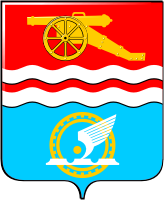 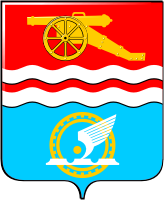 Каменск-Уральский городской округСвердловской областиОрган местного самоуправления                                                                           «Управление образования Каменск-Уральского городского округа»П Р И К А Зот        №   О признании утратившим силу приказ начальника Управления образования от 29.10.2018 № 281 «Об утверждении размера платы за дополнительные образовательные услуги, оказываемые Средней школой № 35»Руководствуясь Порядком определения платы за услуги (работы), оказываемые (выполняемые) муниципальными казенными, муниципальными бюджетными и муниципальными автономными учреждениями Каменск-Уральского городского округа, утвержденного решением Городской Думы города Каменска-Уральского от 26.12.2018 № 445 (в редакции решения Думы Каменск-Уральского городского округа от 27.01.2021 № 799),ПРИКАЗЫВАЮ:1. Признать утратившим силу приказ начальника Управления образования 
от 29.10.2018 № 281 «Об утверждении размера платы за дополнительные образовательные услуги, оказываемые Средней школой № 35».2. Опубликовать настоящий приказ в газете «Каменский рабочий» 
и разместить на официальном сайте Управления образования.3. Контроль исполнения настоящего приказа оставляю за собой.НачальникУправления образования							Л.М. Миннуллина